134772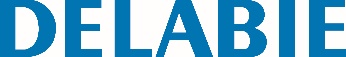 Urinol suspenso DELTAReferência: 134772 Informação para prescriçãoUrinol individual suspenso sem flange . Compatível com todos os suportes de montagem padrão no mercado. Inox 304 bacteriostático. Duplo acabamento : interior do urinol polido brilhante e exterior com acabamento polido satinado. Espessura Inox : 1,2 mm. Entrada de água posterior (encastrada). Saída de esgoto encastrada. Sifão oculto.Instalação rápida e fácil : montagem frontal graças a uma placa de fixação em Inox.Fornecido com sifão de 1"1/2. Fornecido com fixações e parafusos antirroubo TORX. Marcação CE. Em conformidade com a norma EN 13407 para descarga de 2 L.